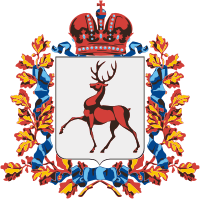 Администрация Варнавинского муниципального районаНижегородской областиП О С Т А Н О В Л Е Н И ЕОб утверждении типовых форм документации муниципального земельного контроля    В соответствии с Федеральным законом от 31.07.2020 №248-ФЗ «О государственном контроле (надзоре) и муниципальном контроле в Российской Федерации»,  Администрация  Варнавинского  муниципального  района   п о с т а н о в л я е т:1. Утвердить типовые формы документации муниципального земельного контроля:форму предостережения о недопустимости нарушения обязательных требований земельного законодательства;форму возражения на предостережение о недопустимости нарушения обязательных требований земельного законодательства;форму уведомления об исполнении предостережения о недопустимости нарушения обязательных требований земельного законодательства;форму распоряжения органа муниципального земельного контроля, в отношении юридического лица;форму распоряжения органа муниципального земельного контроля, в отношении гражданина;форму акт проверки гражданина;форму акт проверки юридического лица (индивидуального предпри- нимателя);форму определения о проведении срока исполнения предписания;форму определения об отказе в удовлетворении ходатайства;  – форму ходатайства о продлении срока исполнения предписания об устранении нарушения земельного законодательства2. Опубликовать настоящее решение в телекоммуникационной сети Интернет на официальном сайте http://варнавино-район.рф/.И.о. главы администрации района                                                                      А.Г.ФроловФормаУТВЕРЖДЕНАпостановлением администрации Варнавинского муниципального района                   от _____.2021 № предостережения о недопустимости нарушения обязательных требований земельного законодательства(наименование органа муниципального контроля)Предостережениео недопустимости нарушения обязательных требований земельного законодательстваот "	"	20	г.	№  	(наименование юридического лица, фамилия, имя, отчество (при наличии) индивидуального предпринимателя, гражданина)В соответствии с  	(указываются нормативные правовые акты, муниципальные правовые акты с указанием их структурных единиц, содержащие обязательные требования земельного законодательства)(указываются обязательные требования, установленные правовыми актами)(перечень действий (бездействий), которые могут привести к нарушению обязательных требований)Предлагаем принять меры по обеспечению соблюдения обязательных требований и требований, установленных муниципальными правовыми актами:(перечисляются меры, необходимые для обеспечения соблюдения обязательных требований, требований, установленных муниципальными правовыми актами)Предлагаем в течение 60 дней со дня направления в Ваш адрес настоящего предос- тережения направить в администрацию Варнавинского муниципального района Нижегородской области уведомление об исполнении предостережения, заполненное по прилагаемой форме, в бумажном виде почтовым отправлением, по адресу: 606760, Нижегородская область, р.п.Варнавино, пл.Советская, д.1, либо в виде электронного документа, подписанного усиленной квалифицированной электронной подписью, по адресу электронной почты:  , либо лично.В случае несогласия с данным предостережением, просим направить в администра- цию Варнавинского муниципального района Нижегородской области возражение на предостережение, заполненное по прилагаемой форме в бумажном виде почтовым отправлением, по адресу: 606760, Нижегородская область, р.п.Варнавино, пл.Советская, д.1, либо в виде электронного документа, подписанного усиленной квалифицированной электронной подписью, по адресу электронной почты:  , либо лично."	"	20	г.(подпись)УТВЕРЖДЕНАпостановлением администрации Варнавинского муниципального района                                           от _______.2021 № Формавозражения на предостережение о недопустимости нарушения обязательных требований земельного законодательства(наименование органа муниципального контроля)(адрес, телефон, адрес электронной почты)От  	(Ф.И.О. ИП/наименование юридического лица)ИНН 	(адрес, телефон, адрес электронной почты)Возраженияна предостережение о недопустимости нарушения обязательных требований земельного законодательстваот "	"	20	г.(наименование юридического лица, фамилия, имя, отчество (при наличии) индивидуального предпринимателя, гражданина)было получено требование от «	»	20	г. №	о недопустимо- сти нарушения обязательных требований   				(указание на обязательные, требования, установленные муниципальными правовыми актами)предусмотренных 	(указываются наименование и реквизиты правового акта, которым предусмотрены требования; структурные единицы, предусматривающие указанные требования)(Я/наименование юридического лица)С вынесенным предостережением не согласен (но), поскольку  	(обоснование позиции в отношении указанных в предостережении действий (бездействия) юридического лица, индивидуального предпринимателя, которые приводят или могут привести к нарушению обязательных требований, требований, установленных муниципальными правовыми актами)«_	»_	20	г.(должность)	(подпись)	(инициалы, фамилия, подписавшего уведомление)УТВЕРЖДЕНАпостановлением администрации Варнавинского муниципального района  от _______.2021 № Форма уведомленияоб исполнении предостережения о недопустимости нарушения обязательных требований земельного законодательства(наименование органа муниципального контроля)(адрес, телефон, адрес электронной почты)От   	(Ф.И.О. ИП/наименование юридического лица)ИНН 	(адрес, телефон, адрес электронной почты)Уведомлениеоб исполнении предостережения о недопустимости нарушения обязательных требований земельного законодательстваНастоящим уведомляем, что во исполнение предостережения от «    »  	 20       г. №	нами были приняты следующие меры по обеспечению соблюдения требований о 			(указание на обязательные требование, требования, установленные муниципальными правовыми актами)предусмотренные  	(наименование и реквизиты правового акта, которым предусмотрены требования; структурные единицы, предусматривающие указанные требования)(сведения о принятых по результатам рассмотрения предостережения мерах по обеспечению соблюдения обязательных требований, требований, установленных муниципальными правовыми актами)«_	»_	20	г.(должность)	(подпись)	(инициалы, фамилия, подписавшего уведомление)УТВЕРЖДЕНАпостановлением администрации Варнавинского муниципального района   от _______.2021 № Форма распоряженияо проведении проверки юридического лица(наименование органа муниципального земельного контроля)РАСПОРЯЖЕНИЕоргана муниципального земельного контроляО проведении	проверки(плановой/внеплановой, документарной/выездной)юридического лица (индивидуального предпринимателя) от «   »	20	г. № 	Провести проверку в отношении   	 	.(наименование юридического лица, фамилия, имя, отчество (последнее — при наличии) индивидуального предпринимателя)Место нахождения земельного участка: 	(юридического лица (филиалов, представительств, обособленных структурных подразделений), места факти- ческого осуществления деятельности индивидуальным предпринимателем и (или) используемых ими произ- водственных объектов) 	.(адрес и (или) описание местоположения, кадастровый номер земельного участка)Назначить лицом(-ами), уполномоченным(-и) на проведение проверки: 	. (фамилия, имя, отчество (последнее – при наличии), должность должностного лица (должностных лиц), уполномоченного(-ых) на проведение проверки)Привлечь к проведению проверки в качестве экспертов, представителей экспертных ор- ганизаций следующих лиц:(фамилия, имя, отчество (последнее – при наличии), должность привлекаемых к проведению проверки экс- пертов и (или) наименование экспертной организации с указанием реквизитов свидетельства об аккредита- ции и наименования органа по аккредитации, выдавшего свидетельство об аккредитации)Настоящая проверка проводится в рамках	 	 	. наименование вида (видов) муниципального земельного контроля, (реестровый(-ые) номер(-а) функции(-й) в федеральной государственной информационной системе «Федеральный реестр государственных и муниципальных услуг (функций)»)Установить, что:Предметом проверки является (отметить нужное):соблюдение обязательных требований и (или) требований, установленных муниципальными правовыми актами администрации Ленинского муници- пального района;выполнение предписаний органов муниципального земельного контроля.СрокК проведению проверки приступить с «	»			20	г. Проверку окончить не позднее «	»		20	г.Правовые основания проведения проверки: 	.(ссылка на положения нормативного правового акта, в соответствии с которым осуществляется проверка)Обязательные требования и (или) требования, установленные муниципальными право- выми	актами	администрации	Ленинского	района,	подлежащие	проверке: 	.В процессе проверки провести следующие мероприятия по муниципальному земель- ному контролю, необходимые для достижения целей и задач проведения проверки (с ука- занием наименования мероприятия по муниципальному земельному контролю и сроков его проведения): 	.Перечень положений об осуществлении государственного контроля (надзора) и муниципального контроля, административных регламентов по осуществлению государст- венного контроля (надзора), осуществлению муниципального контроля (при их наличии): 	.Перечень документов, представление которых юридическим лицом ( индивидуаль- ным предпринимателем) необходимо для достижения целей и задач проведения проверки: 	.(должность, фамилия, инициалы руководителя	(подпись) (заместителя руководителя)органа муниципального земельного контроля)М.П.(фамилия, имя, отчество (последнее – при наличии), должность должностного лица органа муниципального земельного контроля, непосредственно подготовившего проект настоящего распоряжения, контактный теле- фон, электронный адрес (при наличии)УТВЕРЖДЕНАпостановлением администрации Варнавинского муниципального района                     от _______.2021 № Форма распоряженияо проведении проверки физического лица(наименование органа муниципального земельного контроля)РАСПОРЯЖЕНИЕоргана муниципального земельного контроляО проведении	проверки(плановой/внеплановой, документарной/выездной)гражданина от «	»	20	г. №  	Провести проверку в отношении   	 	.(фамилия, имя, отчество (последнее – при наличии) гражданина)Место нахождения земельного участка:  	 	.(адрес и (или) описание местоположения, кадастровый номер земельного участка)Назначить лицом(-ами), уполномоченным(-и) на проведение проверки: 	. (фамилия, имя, отчество (последнее – при наличии), должность должностного лица (должностных лиц), уполномоченного(-ых) на проведение проверки)Привлечь к проведению проверки в качестве экспертов, представителей экспертных ор- ганизаций следующих лиц:  	 	.(фамилия, имя, отчество (последнее – при наличии), должность привлекаемых к проведению проверки экспертов и (или) наименование экспертной организации с указанием реквизитов свидетельства обаккредитации и наименования органа по аккредитации, выдавшего свидетельство об аккредитации)Настоящая проверка проводится в рамках  	наименование вида (видов) муниципального земельного контроля, (реестровый(-ые) номер(-а) функции(-й) в федеральной государственной информационной системе «Федеральный реестр государственныхи муниципальных услуг (функций)»)Установить, что:Предметом проверки является (отметить нужное):соблюдение обязательных требований и (или) требований, установленных муниципальными правовыми актами администрации Ленинского муници- пального района;выполнение предписаний органов муниципального земельного контроля.Срок проведения проверки:				. К проведению проверки приступить с «	»	20	г.Проверку окончить не позднее «	»	20	г.Правовые основания проведения проверки: 	.(ссылка на положения нормативного правового акта, в соответствии с которым осуществляется проверка)Обязательные требования и (или) требования, установленные муниципальными право- выми	актами	администрации	Ленинского	района,	подлежащие	проверке: 	.В процессе проверки провести следующие мероприятия по муниципальному земель- ному контролю, необходимые для достижения целей и задач проведения проверки (с ука- занием наименования мероприятия по муниципальному земельному контролю и сроков его проведения): 	.Перечень положений об осуществлении государственного контроля (надзора) и муни- ципального контроля, административных регламентов по осуществлению государственно- го контроля (надзора), осуществлению муниципального контроля (при их наличии): 	.Перечень документов, представление которых физическим лицом необходимо для достижения целей и задач проведения проверки: 	.(должность, фамилия, инициалы руководителя)	(подпись) (заместителя руководителяоргана муниципального земельного контроля)М.П.(фамилия, имя, отчество (последнее – при наличии), должность должностного лица органа муниципального земельного контроля, непосредственно подготовившего проект настоящего распоряжения, контактныйтелефон, электронный адрес (при наличии)УТВЕРЖДЕНАпостановлением администрации Варнавинского муниципального района                                 от ________.2021 № Форма акта проверки гражданина(наименование органа местного самоуправления, уполномоченного на осуществление муниципального земельного контроля)«	»	20	г.(место составления акта)	(дата составления акта)(время составления акта)Акт проверки №	гражданинаПо адресу (адресам):  		 на основании приказа (распоряжения) руководителя (заместителя руководителя) органа местного самоуправления, уполномоченного на осуществление муниципального земельно- го контроля  	(фамилия, имя, отчество, реквизиты документа)была проведена	проверка в отношении: 	. (фамилия, имя, отчество (последнее - при наличии) гражданина, являющегося правообладателем объектов земельных отношений)Сведения об объектах земельных отношений, подлежащих проверке  	(кадастровый номер, адрес и (или) описание местоположения)Общая продолжительность проверки:	.(рабочих дней (часов)Акт составлен:  	 	.(наименование органа местного самоуправления, уполномоченного на осуществление муниципального земельного контроля)С копией распоряжения руководителя (заместителя руководителя) органа местного само- управления, уполномоченного на осуществление муниципального земельного     контроля, о проведении проверки ознакомлен(ы).(фамилии, инициалы,.подпись, дата, время)Лицо(а), проводившее(ие) проверку:  	(фамилия, имя, отчество (последнее – при наличии), должность) 	. (в случае привлечения к участию в проверке экспертов, экспертных организаций указываются фамилии, имена, отчества (последнее - при наличии), должности экспертов и (или) наименования экспертныхорганизаций с указанием реквизитов свидетельства об аккредитации и наименование органа по аккредитации, выдавшего свидетельство)При проведении проверки присутствовали:  	 	.(фамилия, имя, отчество (последнее – при наличии)В ходе проведения проверки:выявлены (не выявлены) нарушения обязательных требований в области земельного зако- нодательства	(с	указанием	положений	нормативных	правовых	актов): 	; выявлены (не выявлены) факты невыполнения предписаний уполномоченного органа (с указанием реквизитов выданных предписаний):  		 	.Прилагаемые к акту документы:  	 	.Подписи лиц, проводивших проверку:	_ 	. С актом проверки ознакомлен(а), копию акта со всеми приложениями получил(а):(фамилия, имя, отчество (последнее – при наличии) гражданина, его уполномоченного представителя)«	»	20	г.(подпись)Пометка об отказе ознакомления с актом проверки:  	 	.(подпись уполномоченного должностного лица (лиц), проводившего(их) проверку)УТВЕРЖДЕНАпостановлением администрации Варнавинского муниципального района                         от _______.2021 № Форма акта проверки юридического лица(наименование органа местного самоуправления, уполномоченного на осуществление муниципального земельного контроля)«	»	20	г.(место составления акта)	(дата составления акта)(время составления акта)Акт проверки №  	юридического лица (индивидуального предпринимателя)По адресу (адресам):  	 на основании приказа(распоряжения) руководителя (заместителя руководителя) органа ме- стного самоуправления, уполномоченного на осуществление муниципального земельного контроля(фамилия, имя, отчество, реквизиты документа)была проведена	проверка в отношении: 	.(полное и (в случае, если имеется) сокращенное наименование, в том числе фирменное наименование юридического лица, фамилия, имя и (в случае, если имеется) отчество индивидуального предпринимателя) являющегося правообладателем объектов земельных отношений)Сведения	об	объектах	земельных	отношений,	подлежащих	проверке 	.(кадастровый номер, адрес и (или) описание местоположения)Общая продолжительность проверки:	.(рабочих дней (часов)Акт составлен:  	 	.(наименование органа местного самоуправления, уполномоченного на осуществление муниципального земельного контроля)С копией распоряжения руководителя (заместителя руководителя) органа местного само- управления, уполномоченного на осуществление муниципального земельного     контроля, о проведении проверки ознакомлен(ы).(фамилии, инициалы, подпись, дата, время)Дата и номер решения прокурора(его заместителя) о согласовании проведения проверки:( заполняется в случае необходимости согласования проверки с органами прокуратуры)Лицо(а), проводившее(ие) проверку:  	 		. (фамилия, имя, отчество (последнее – при наличии), должность в случае привлечения к участию в проверке экспертов, экспертных организаций указываются фамилии, имена, отчества (последнее - при наличии),должности экспертов и (или) наименования экспертных организаций с указанием реквизитов свидетельства об аккредитации и наименование органа по аккредитации, выдавшего свидетельство)При проведении проверки присутствовали:  	 		. (фамилия, имя, отчество (последнее – при наличии), должность руководителя, иного должностного лица или уполномоченного представителя органа государственной власти, органа местного самоуправления,присутствовавших при проведении мероприятий по проверке)В ходе проведения проверки:выявлены (не выявлены) нарушения обязательных требований в области земельного зако- нодательства	(с	указанием	положений	нормативных	правовых	актов): 	; выявлены (не выявлены) факты невыполнения предписаний уполномоченного органа (с указанием реквизитов выданных предписаний):  		 	.Прилагаемые к акту документы:  	 	.Подписи лиц, проводивших проверку:  	 	. С актом проверки ознакомлен(а), копию акта со всеми приложениями получил(а):(фамилия, имя, отчество (последнее – при наличии) уполномоченного представителя юридического лица, индивидуального предпринимателя, его уполномоченного представителя, гражданина)«_    »	20	г.(подпись)Пометка об отказе ознакомления с актом проверки:  	 	.(подпись уполномоченного должностного лица (лиц), проводившего(их) проверку)УТВЕРЖДЕНАпостановлением администрации Варнавинского муниципального района                                 от ________.2021 № Форма определения оо продлении срока исполнения предписания(наименование органа местного самоуправления, уполномоченного на осуществление муниципального земельного контроля)ОПРЕДЕЛЕНИЕо продлении срока исполнения предписания«_	»	20	_ г.	№  	Я,	,(должность, Ф.И.О. проверяющего)рассмотрев ходатайство о продлении срока исполнения предписания об устранении нару- шения земельного законодательства №	от «	»	20__ г., поступившее от 	,(наименование юридического лица, ИНН,адрес места нахождения; Ф.И.О. должностного лица или гражданина, паспортные данные, адрес места жительства) и приложенные к нему материалы,в присутствии (в отсутствие)(должность, Ф.И.О. представителя, наименование юридического лица)УСТАНОВИЛ:На основании распоряжения от «	»	20	г. №	_ проведена проверка соблюдения  					(наименование юридического лица, Ф.И.О. должностного лица, индивидуального предпринимателя, гражданина)земельного	законодательства	на	земельном	участке	с	адресными	ориентирами: 	. В результате проведения проверки выявлено нарушение земельного законодательства Рос- сийской Федерации  		 	,(наименование юридического лица, Ф.И.О. должностного лица, индивидуального предпринимателя, гражданина)ответственность за которое предусмотрена ч.	ст.	Кодекса Российской Феде- рации об административных правонарушениях  			(описание действий, предпринятых юридическим лицом, должностным лицом, индивидуальным предпринимателем для устранения нарушения земельного законодательства)Принимая во внимание, что  	(наименование юридического лица, Ф.И.О. должностного лица, индивидуального предпринимателя, гражданина)предпринимает все зависящие от него меры по устранению земельного правонарушенияОПРЕДЕЛИЛ:Продлить срок исполнения предписания об устранении нарушения земельного законода- тельства от «	»	20	года по материалам проверки до «	»	20	года.(подпись)	(Ф.И.О.)М.П.(отметка о вручении решения)УТВЕРЖДЕНАпостановлением администрации Варнавинского муниципального района                     от ________.2021 № Форма определения об отказе в удовлетворении ходатайства(наименование органа местного самоуправления, уполномоченного на осуществление муниципального земельного контроля)ОПРЕДЕЛЕНИЕоб отказе в удовлетворении ходатайства«_	»	20	г.	№  	 	,(должность, Ф.И.О. проверяющего)рассмотрев ходатайство о  	 	, поступившее от  		 	,(наименование юридического лица, ИНН, адрес места нахождения; Ф.И.О. должностного лица или гражданина, ИНН, паспортные данные, адрес места жительства)и приложенные к нему материалыУСТАНОВИЛ:(описание содержания ходатайства и основания отказа в удовлетворении)ОПРЕДЕЛИЛ:В удовлетворении ходатайства, поступившего от  	 	отказать.(наименование юридического лица, ИНН, адрес места нахождения; Ф.И.О. должностного лица или гражданина, ИНН, паспортные данные, адрес места жительства)М.П.(подпись)	(Ф.И.О.)(отметка о вручении определения)УТВЕРЖДЕНАпостановлением администрации Варнавинского муниципального района                           от ________.2021 №Форма ходатайства о продлении срока исполнения предписания об устранении нарушения земельного законодательства(наименование органа муниципального контроля)ХОДАТАЙСТВОо продлении срока исполнения предписания об устранении нарушения земельного законодательстваПрошу Вас продлить срок исполнения предписания от	№   	(дата и номер ранее выданного предписания)до    	(срок продления предписания)в связи с тем, что принимаются необходимыемеры для устранения нарушения(ий) земельного законодательства:  	(причины продления срока ранее выданного предписания)Приложение:   	(подтверждающие документы)(дата)	(подпись)	(Ф.И.О.)________.2021                                            № настоящая проверка проводится с целью:задачами настоящей проверки являются: 	контроль за соблюдением требований	земельного законодательства и обеспечением законных интересов государства;земельного законодательства и обеспечением законных интересов государства;выявление и устранение нарушений земельного законодательства в отношении земель-ного участка расположенного по адресу:выявление и устранение нарушений земельного законодательства в отношении земель-ного участка расположенного по адресу:настоящая проверка проводится с целью:задачами настоящей проверки являются:контроль за соблюдением требований	земельного законодательства и обеспечением законных интересов государства;земельного законодательства и обеспечением законных интересов государства;выявление и устранение нарушений земельного законодательства в отношении земель-ного участка расположенного по адресу:выявление и устранение нарушений земельного законодательства в отношении земель-ного участка расположенного по адресу: